Termo de adesão da escola à Olimpíada Brasileira de ZootecniaAssim declaro:	a) Ter conhecimento do regulamento da Olimpíada Brasileira de Zootecnia promovida pela Associação Brasileira de Zootecnistas;b) Atuar de forma colaborativa com o Comitê Organizador da Olimpíada Brasileira de Zootecnia;c) Aplicar os princípios da fidelidade, imparcialidade e confidencialidade das informações de provas em qualquer fase recebidas, salvo as expressamente permitidas do Comitê Organizador da Olimpíada Brasileira de Zootecnia.Nestes termos, solicito a adesão da escola supracitada para participar da Olimpíada Brasileira de Zootecnia._______________, ___ de ____________ de 2020.___________________________________________Assinatura do(a) Coordenador(a)Endereço: SEPS 709/908, Bloco D, Salas 01/06 (Prédio FAPE-DF). Brasília - DF, CEP: 70390-089. www.abz.org.br I abz@abz.org.br1) Identificação da escola1) Identificação da escolaa) Nome completo da Instituição de Ensino:b) Faculdade ou Institutoc) Campus da escola de Zootecnia/Cidaded) Endereço completo da escola de Zootecniae) Telefone com DDD da escola de Zootecnia2) Identificação da Coordenação do Curso de Graduação em Zootecnia2) Identificação da Coordenação do Curso de Graduação em Zootecniaa) Nome completo do(a) Coordenador(a)b) E-mail do(a) Coordenador(a)c) Telefone com DDD do(a) Coordenador(a)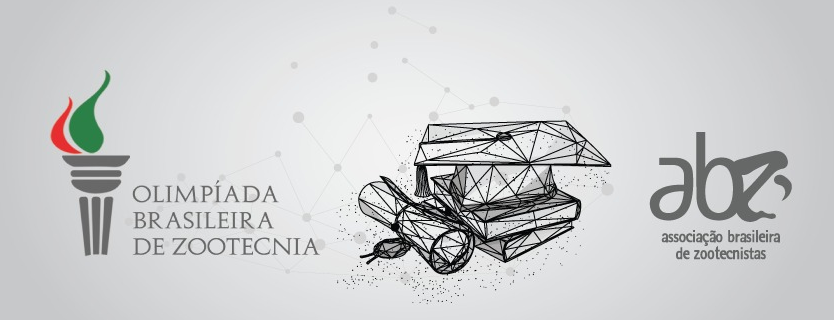 